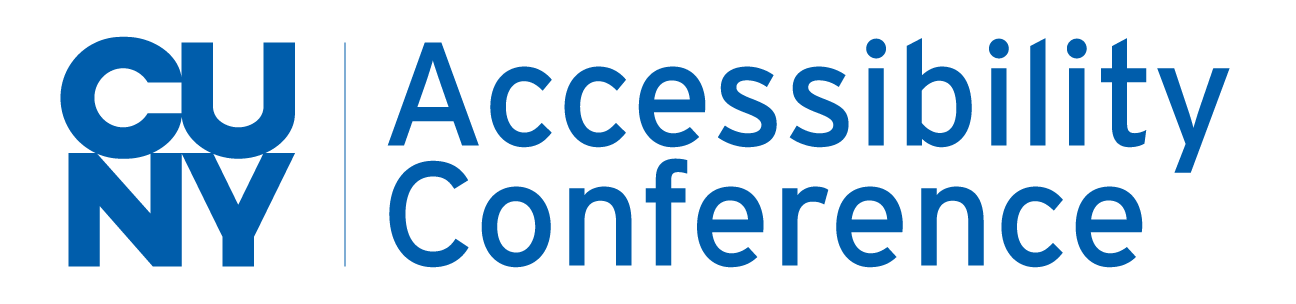 12th Annual CUNY Accessibility ConferenceCall for Proposals2021Perspectives on Access: Innovations, Lessons Learned, and Looking ForwardFour Day Event, 2021Tuesday, April 6thWednesday, April 7thThursday, April 8thFriday, April 9thThe purpose of this document is to serve as a template for your proposal submission. In order for your proposal to be considered, please fill out the Presentation Proposal Form.Proposals are due by February 16th, 2021 at 12:00pm. Presentations will be 50 minutes, including questions and answers. You will be notified by the committee regarding the acceptance of your proposal by February 23rd. For questions, please email Shivan Mahabir at shmahabir@qcc.cuny.edu. CAC PROPOSAL SUBMISSION 2021 Presenter Information  Presentations may not exceed four presenters. First Presenter: Name:  Job Title (will be listed in program):   Institution or Organization: Phone: E-Mail: Bio (max. 100 words): Second Presenter: Name:  Job Title (will be listed in program):   Institution or Organization: Phone: E-Mail: Bio (max. 100 words): Third Presenter: Name:  Job Title (will be listed in program):   Institution or Organization: Phone: E-Mail: Bio (max. 100 words): Fourth Presenter: Name:  Job Title (will be listed in program):   Institution or Organization: Phone: E-Mail: Bio (max. 100 words): Proposal Information Topical Areas (Select up to three that closely matches your proposal)   _____ Accessibility _____ Accommodations / Disability Services _____ Assistive Technology _____ Campus Collaboration/Outreach _____ COVID Impact _____ Distance/Online Education _____ Diversity/Social Justice _____ Leadership & Advocacy _____ Legal/Policies _____ Promising Practices _____ Research _____ Student Life and Advocacy _____ Transition to Employment _____ Wellness _____ Other -- If other, specify: _____________________________________ Presentation Title: (15 words maximum) Presentation Abstract: (200 words maximum), to be used in conference registration materials Presentation Description: (500 words maximum) to be used in the review process Describe up to three learning goals and HOW you plan to achieve them. Video tutorial on writing learning goals. Learning Goal: Plan: Learning Goal: Plan: Learning Goal: Plan 10.If we receive other proposals on the same topic as yours, are you willing to partner in the presentation of information on that topic? ____ No ____ Yes, I am interested in partnering with other presenters to create a joined presentation. Preferred Time of Presentation.  _____ 11am Eastern Time _____ 12pm Eastern Time _____ Either is fine